                                                                                                                                                                    Ημερομηνία   : 21-6-2018                                                                                                                                     Αριθμός Πρωτοκόλλου   : 169ΠΡΟΓΡΑΜΜΑ ΑΓΡΟΤΙΚΗΣ ΑΝΑΠΤΥΞΗΣ ΤΗΣ ΕΛΛΑΔΑΣ 2014-2020(ΠΑΑ 2014-2020)ΑΝΑΚΟΙΝΩΣΗ ΠΑΡΑΤΑΣΗΣ ΚΑΤΑΛΗΚΤΙΚΗΣ ΗΜΕΡΟΜΗΝΙΑΣ ΤΗΣ 1ης ΠΡΟΣΚΛΗΣΗΣΓΙΑ ΤΗΝ ΥΠΟΒΟΛΗ ΠΡΟΤΑΣΕΩΝ ΣΤΟ ΠΡΟΓΡΑΜΜΑ ΑΓΡΟΤΙΚΗΣ ΑΝΑΠΤΥΞΗΣ (ΠΑΑ) 2014-2020ΜΕΤΡΟ 19: «ΤΟΠΙΚΗ ΑΝΑΠΤΥΞΗ ΜE ΠΡΩΤΟΒΟΥΛΙΑ ΤΟΠΙΚΩΝ ΚΟΙΝΟΤΗΤΩΝ (CLLD) – LEADER» ΠΑΑ 2014 -2020ΥΠΟΜΕΤΡΟ 19.2: «Στήριξη υλοποίησης δράσεων των στρατηγικών τοπικής ανάπτυξης με πρωτοβουλία τοπικών κοινοτήτων (CLLD/LEADER)»ΔΡΑΣΗ 19.2.4: «ΒΑΣΙΚΕΣ ΥΠΗΡΕΣΙΕΣ & ΑΝΑΠΛΑΣΗ ΧΩΡΙΩΝ ΣΕ ΑΓΡΟΤΙΚΕΣ ΠΕΡΙΟΧΕΣ»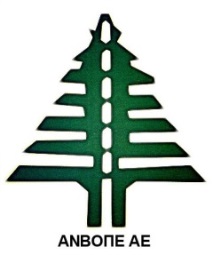 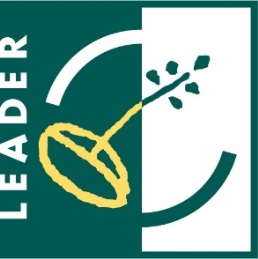 Η ΟΠΟΙΑ ΣΥΓΧΡΗΜΑΤΟΔΟΤΕΙΤΑΙ ΑΠΟ ΤΟ ΕΥΡΩΠΑΙΚΟ ΓΕΩΡΓΙΚΟ ΤΑΜΕΙΟ ΑΓΡΟΤΙΚΗΣ ΑΝΑΠΤΥΞΗΣ-------------------------------------------------------------------------------------------Η ΑΝΑΠΤΥΞΙΑΚΗ ΒΟΡΕΙΟΥ ΠΕΛΟΠΟΝΝΗΣΟΥ – ΑΝΑΠΤΥΞΙΑΚΗ ΑΝΩΝΥΜΗ ΕΤΑΙΡΕΙΑ ΟΤΑ (ΑΝΒΟΠΕ ΑΕ)Στο πλαίσιο του Τοπικού Προγράμματος CLLD–LEADER Βόρειας Πελοποννήσου, το οποίο εγκρίθηκε με την υπ’ αριθ. 3206/21-12-2016 (ΦΕΚ 4111/Β) Απόφαση του Υπουργού Αγροτικής Ανάπτυξης και Τροφίμων, σχετικά με την «Έγκριση προγραμμάτων τοπικής ανάπτυξης στο πλαίσιο της Πρόσκλησης υποβολής προτάσεων για την επιλογή Στρατηγικών Τοπικής Ανάπτυξης του ΠΑΑ 2014-2020 και του ΕΠΑΛΘ 2014-2020 και κατανομή πιστώσεων Δημόσιας Δαπάνης» και αναμορφώθηκε σύμφωνα με το αριθμ. 1802/15-6-2017 έγγραφο της ΕΥΔ ΠΑΑ 2014-2020 περί «αποδοχής αναμορφωμένης πρότασης τοπικού προγράμματος,ΑΝΑΚΟΙΝΩΝΕΙ ΟΤΙΗ  Επιτροπής Διαχείρισης (ΕΔΠ) CLLD/ LEADER με την υπ. αρ. 04/2018 απόφασή της παρατείνει την καταληκτική ημερομηνία ηλεκτρονικής Υποβολής Προτάσεων στο πλαίσιο της 1ης Πρόσκλησης για το σύνολο των  προκηρυσσόμενων δράσεών της : 19.2.4.1, 19.2.4.2, 19.2.4.3, 19.2.4.4, 19.2.4.5, 19.2.4.6 και 19.2.5. και ορίζει νέα καταληκτική ημερομηνία ηλεκτρονικής υποβολής προτάσεων την 17η Σεπτεμβρίου 2018,  (αντί της αρχικής 10-7-2018).Κατά τα λοιπά ισχύουν όσα αναφέρονται στην 1η Πρόσκληση για την υποβολή προτάσεων στο ΜΕΤΡΟ 19: «ΤΟΠΙΚΗ ΑΝΑΠΤΥΞΗ ΜE ΠΡΩΤΟΒΟΥΛΙΑ ΤΟΠΙΚΩΝ ΚΟΙΝΟΤΗΤΩΝ (CLLD) – LEADER» ΠΑΑ 2014 -2020, ΥΠΟΜΕΤΡΟ 19.2: «Στήριξη υλοποίησης δράσεων των στρατηγικών τοπικής ανάπτυξης με πρωτοβουλία τοπικών κοινοτήτων (CLLD/LEADER)»ΔΡΑΣΗ 19.2.4: «ΒΑΣΙΚΕΣ ΥΠΗΡΕΣΙΕΣ & ΑΝΑΠΛΑΣΗ ΧΩΡΙΩΝ ΣΕ ΑΓΡΟΤΙΚΕΣ ΠΕΡΙΟΧΕΣ», του (ΠΑΑ) 2014-2020, όπως έχει αναρτηθεί στην ιστοσελίδα της εταιρείας www.anvope.gr με το αναλυτικό της τεύχος και τα παραρτήματα αυτής.Για αναλυτικότερες πληροφορίες σχετικά με την υποβολή των προτάσεων, την συμπλήρωση των αιτήσεων στήριξης και άλλες διευκρινίσεις υπεύθυνος/οι είναι η Λιάκου Ευανθία, ο Παπαδημητρίου Αντώνιος, και ο Κωστούρος Γεώργιος (τηλέφωνα 27960-22051 και 52,  Fax: 27960-22050, e-mail: info@anvope.gr).Περαιτέρω πληροφορίες για το ΠΑΑ 2014-2020, το σύστημα διαχείρισης του ΠΑΑ 2014-2020, το θεσμικό πλαίσιο υλοποίησης των πράξεων που εντάσσονται στο ΠΑΑ 2014-2020, τους κανόνες επιλεξιμότητας των δαπανών των πράξεων, καθώς και οποιαδήποτε πληροφορία για την υποβολή των αιτήσεων στήριξης, βρίσκονται στην ηλεκτρονική διεύθυνση www.agrotikianaptixi.gr ή στην ιστοσελίδα της ΟΤΔ http://www.anvope.gr/ Ο Πρόεδρος της ΕΔΠ CLLD-LEADERΝτάνος ΘεόδωροςΕΛΛΗΝΙΚΗ ΔΗΜΟΚΡΑΤΙΑΥΠΟΥΡΓΕΙΟ ΑΓΡΟΤΙΚΗΣΑΝΑΠΤΥΞΗΣ & ΤΡΟΦΙΜΩΝΓΕΝΙΚΗ ΓΡΑΜΜΑΤΕΙΑ ΑΓΡΟΤΙΚΗΣ ΠΟΛΙΤΙΚΗΣ& ΔΙΑΧΕΙΡΙΣΗΣ ΚΟΙΝΟΤΙΚΩΝ ΠΟΡΩΝΕΙΔΙΚΗ ΥΠΗΡΕΣΙΑ ΕΦΑΡΜΟΓΗΣΠΑΑ 2014-2020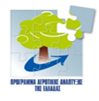 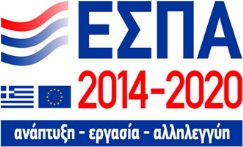 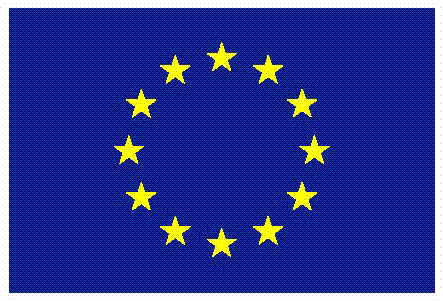 ΕΥΡΩΠΑΪΚΟ ΓΕΩΡΓΙΚΟΤΑΜΕΙΟ ΑΓΡΟΤΙΚΗΣ ΑΝΑΠΤΥΞΗΣΗ Ευρώπη επενδύει στιςΑγροτικές περιοχές